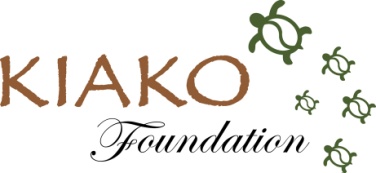 KIAKO Foundation / P.O. Box 6314 / Aloha OR 97007KIAKO Foundation Board ApplicationAs you consider applying for a position on the KIAKO Foundation Board of Directors, we want to be sure that you are a fit for us, and in turn, we want this position on the Board to be a good fit for you.  Please consider these commitments before applying.  Completed application can be returned to a current Board Member or mailed to KIAKO Foundation, PO Box 6314, Aloha, OR 97007. Our mission is cultivating the Hawaiian language, arts and heritage in the Pacific Northwest.Serve up to a 3-year termAttend all monthly KIAKO Board meetingsArrive on time and stay for the full meetingHead subcommittees and attend KIAKO functionsParticipate in planning sessionsRemain active and engaged for the duration of termCommit to an annual donation to the KIAKO FoundationAid in fundraising efforts of the KIAKO FoundationCommunicate effectively with other Board membersName_____________________________________________________________________________________________________________________________________________________________________________________________________________________________________________________________________________________________________________________________________________________________________________Address_____________________________________________________________________________________________________________________________________________________________________________________________________________________________________________________________________________________________________________________________________________________________________________Home Phone #________________________________________________________________Cell #Cell #_______________________________eMail Address_____________________________________________________________________________________________________________________________________________________________________________________________________________________________________________________________________________________________________________________________________________________________________________How did you hear of the opening?How did you hear of the opening?________________________________________________________________________________________________________________________________________________________________________________________________________________________________May we keep your name on a list if not appointed at this time?May we keep your name on a list if not appointed at this time?May we keep your name on a list if not appointed at this time?May we keep your name on a list if not appointed at this time?____________________________________________________________________Employer_____________________________________________________________________________________________________________________________________________________________________________________________________________________________________________________________________________________________________________________________________________________________________________Briefly describe your background and prior experience.Briefly describe your background and prior experience.Briefly describe your background and prior experience.Briefly describe your background and prior experience.Briefly describe your background and prior experience.Briefly describe your background and prior experience.________________________________________________________________________________________________________________________________________________________________________________________________________________________________________________________________________________________________________________________________________________________________________________________________________________________________________________________________________________________________________________________________________________________________________________________________________________________________________________________________________________________________________________________________________________________________________________________________________________________________________________________________________________________________________________________________________________________________________________________________________________________________________________________________________________________________________________________________________________________________________________________________________________________________________________________________________________________________________________________________________________________________________________________________________________________________________________________________________________________________________________________________________________________________________________________________________________________________________________________________________________________________________________________________________________________________________________________________________________________________________________________________________________________________________________________________________________________________________________________________________________________________________________________________________________________________________________________________________________________________________________________________List any special training, skills, or experience that may be useful to the Foundation.List any special training, skills, or experience that may be useful to the Foundation.List any special training, skills, or experience that may be useful to the Foundation.List any special training, skills, or experience that may be useful to the Foundation.________________________________________________________________________________________________________________________________________________________________________________________________________________________________________________________________________________________________________________________________________________________________________________________________________________________________________________________________________________________________________________________________________________________________________________________________________________________________________________________________________________________________________________________________________________________________________________________________________________________________________________________________________________________________________________________________________________________________________________________________________________________________________________________________________________________________Discuss your motivation for serving on this board.Discuss your motivation for serving on this board.Discuss your motivation for serving on this board.Discuss your motivation for serving on this board.________________________________________________________________________________________________________________________________________________________________________________________________________________________________________________________________________________________________________________________________________________________________________________________________________________________________________________________________________________________________________________________________________________________________________________________________________________________________________________________________________________________________________________________________________________________________________________________________________________________________________________________________________________________________________________________________________________________________________________________________________________________________________________________________________________________________Do you have other volunteer commitments?Do you have other volunteer commitments?Do you have other volunteer commitments?Do you have other volunteer commitments?________________________________________________________________________________________________________________________________________________________________________________________________________________________________________________________________________________________________________________________________________________________________________________________________________________________________________________________________________________________________________________________________________________________________________________________________________________________________________________________________________________________________________________________________________________________________________________________________________________________________________________________________________________________________________________________________________________________________________________________________________________________________________________________________________________________________Share any other information you feel is important for consideration.Share any other information you feel is important for consideration.Share any other information you feel is important for consideration.Share any other information you feel is important for consideration.________________________________________________________________________________________________________________________________________________________________________________________________________________________________________________________________________________________________________________________________________________________________________________________________________________________________________________________________________________________________________________________________________________________________________________________________________________________________________________________________________________________________________________________________________________________________________________________________________________________________________________________________________________________________________________________________________________________________________________________________________________________________________________________________________________________________Signed______________________________________Date_________________________________